 Hyvinvoinnin perehdyttämismalli – matriisityökaluKÄYTTÖTARKOITUKSEN JA KOHDERYHMÄN VALINTAKÄYTTÖTARKOITUKSEN JA KOHDERYHMÄN VALINTAKÄYTTÖTARKOITUKSEN JA KOHDERYHMÄN VALINTAKÄYTTÖTARKOITUKSEN JA KOHDERYHMÄN VALINTAKÄYTTÖTARKOITUKSEN JA KOHDERYHMÄN VALINTAKÄYTTÖTARKOITUKSEN JA KOHDERYHMÄN VALINTAKÄYTTÖTARKOITUKSEN JA KOHDERYHMÄN VALINTAHYVINVOINTIOSA-ALUEROOLI 1ROOLI 2ROOLI 3ROOLI 4ROOLI 5VAPAA VALINTAAPUKYSYMYS 1APUKYSYMYS 2APUKYSYMYS 3APUKYSYMYS 4APUKYSYMYS 5VAPAA VALINTAKehittämiskohteet ja jatkotoimenpiteet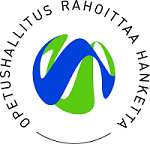 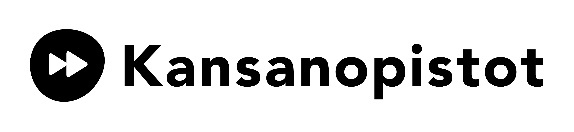 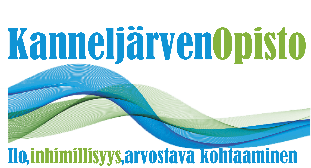 Matriisi on luotu ammatillisen koulutuksen yhteishankkeessa ”Hyvinvointia ja osallisuutta kansanopistojen ammatillisesta koulutuksesta” ja on ladattavissa hankkeen ammatillisen koulutuksen toimntakäsikirjasta  https://peda.net/kansanopistot/sky/ammatillisen-toimintak%C3%A4sikirja 